МЕНЮ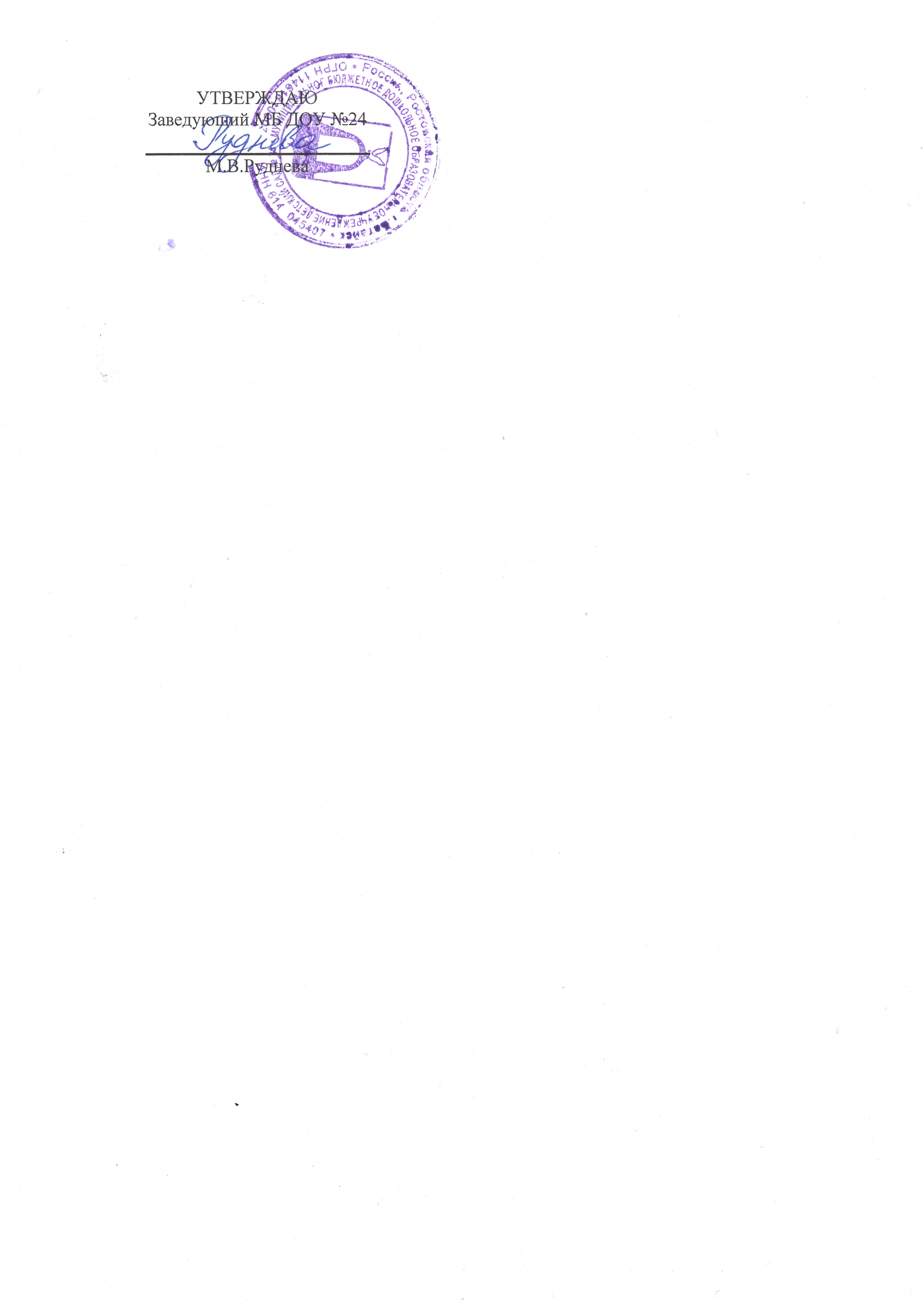 Дата 24.06.2022 год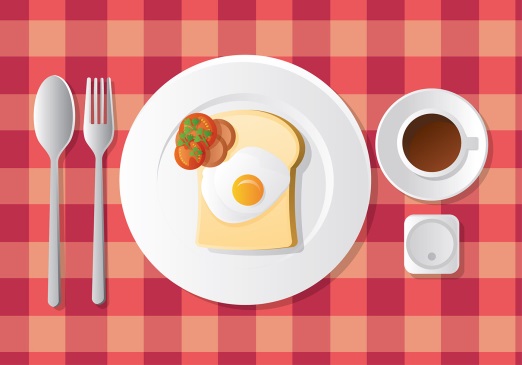 ЗАВТРАКОмлет130/150ЗАВТРАКБатон, масло20/5ЗАВТРАККофейный напиток180/200ЗАВТРАКХлеб13ЗАВТРАКЗАВТРАК2 ЗАВТРАКСок фруктовый1002 ЗАВТРАК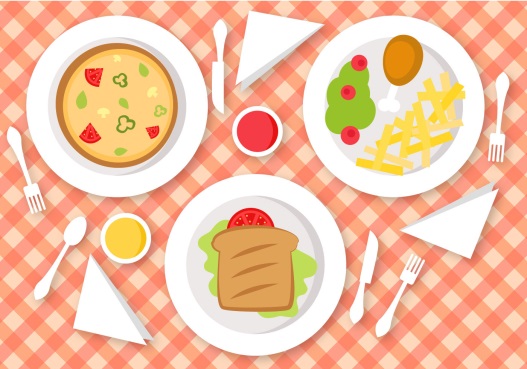 ОБЕДСуп рыбный с пшеном150/180ОБЕДЖаркое по - домашнему150/180ОБЕДКомпот из сухофруктов180/200ОБЕДСвекла тушеная30/50ОБЕДКаша пшеничная70/80ОБЕДХлеб13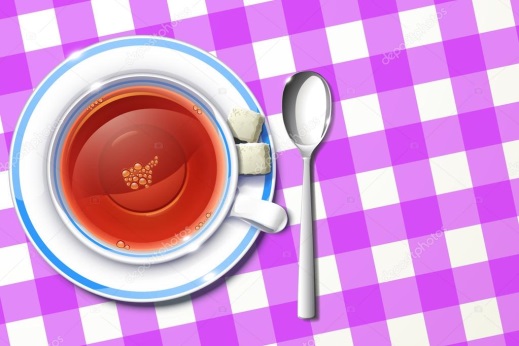 ПОЛДНИККефир180/200ПОЛДНИКПряник40/60ПОЛДНИКПОЛДНИКПОЛДНИКПОЛДНИК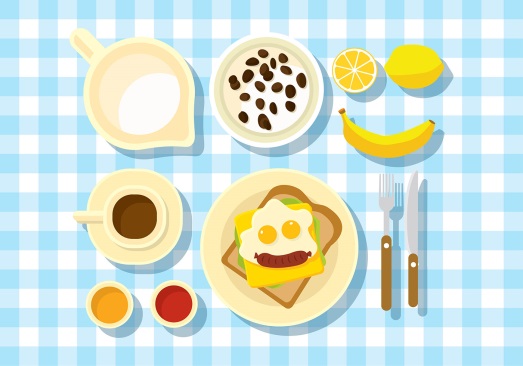 УЖИНКаша перловая80/100УЖИНРыба тушеная с овощами70/80УЖИНХлеб15/20УЖИНЧай180/200УЖИНУЖИН